NOTIFICA ANNO 202 ORARI E PERIODI DI APERTURA E CHIUSURA ESERCIZI PUBBLICINome EP: _____________________________________________________________Giorni di riposo settimanali – Orari di apertura e di chiusuraPeriodo di chiusura per vacanze o altri motiviTimbro  Esercizio pubblicoGiorni di riposoOrario giornalieroOrario giornalieroOrario giornalieroOrario giornalierosettimanaledallealledallealle Lunedì Martedì Mercoledì Giovedì Venerdì Sabato Domenica Giorni prefestivi Giorni festividal:      al:      Motivo:      dal:      al:      Motivo:      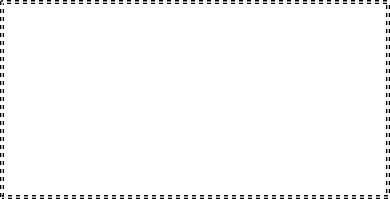 Data:      Firma del/della gerente:Nome e Cognome (leggibile se compilato a mano)Numero telefonico per emergenze:Numero telefonico per emergenze:Indirizzo di posta elettronica:Indirizzo di posta elettronica:Osservazioni:Osservazioni: